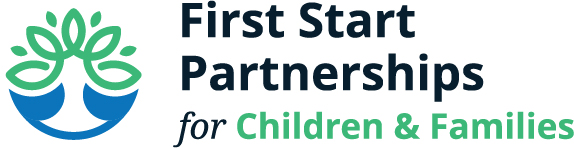 Policy CouncilOctober 24, 20239:00 am – 10:30 am871 Stanley Ave, Family CenterCommittee Purpose (per FSP Policy Council Bylaws):	The FSP Policy Council is “responsible for the direction of the Head Start program, including program design and operation, and long- and short-term planning goals and objectives, taking into account the annual community wide strategic planning and needs assessment and self-assessment.” [HSPPS 642 (c) (2) (A)]The FSP Policy Council is also responsible for upholding the program mission statement: We partner with our families, schools, and communities to ensure each child arrives ready for Kindergarten.Welcome								Heidi Calhoun Old Business				September Financial Reports &				Jessica Kreigline	Credit Card Expenditures (v)	Family Fun Day at Country Creek				Jennifer Mercer				New Business 1.  Overview of Roles and Responsibilities			Carolyn Clouser2.   Planning for 2023-2024 Program Year		            Heidi Calhoun                                                                                                      3.  FSP Annual Report 						Carolyn Clouser4.  2023 FSP Self-Assessment					Carolyn ClouserMember Discussion/Questions/SuggestionsAdjourn							Upcoming Meetings:  11/15/2023, 1/23/2024, 2/27/2024, 3/26/2024, 4/23/2024, 5/21/2024, 6/25/2024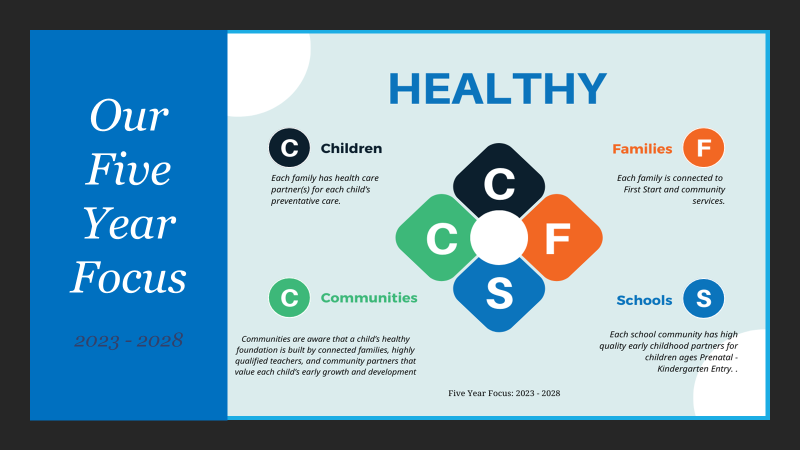 Our Mission:We partner with our families, schools, and communities to ensure that each child arrives ready for kindergarten